         Application for  Rotary Club Service Scholarship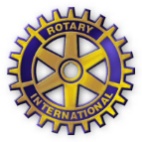 Student Name__________________________________________________________________	Street Address _________________________________________________________________City _______________________________ State __________________ Zip ________________Cell Phone (       ) ____________________     Email: ___________________________________Parent(s) Name(s) _______________________________________________________________Name of School _____________________________________________________________Note: Students enrolled in more than one school must choose one school for this application.	CHECKLIST OF REQUIREMENTS.  (INCOMPLETE APPLICATIONS WILL NOT BE CONSIDERED)Essay: LOOKING TOWARD THE FUTUREOn a separate sheet provide the following information:  What are your long term career and personal goals? - 1 paragraphDescribe the ways you have demonstrated “Service Above Self” over the past 4 years.  Highlight one recent self-initiated community service activity or project that had a meaningful impact on you and explain the impact it had on others and yourself. - 1 to 2 paragraphs   What are your plans to serve others in college and later in life?  - 1 paragraphRecord of Community Service Activities.  List community service performed during high school including estimated total hours.  Note: Separately list school-sponsored or club-related community service and all other self-initiated community service performed.  Use additional pages if necessary.    Financial Need & Photo Release Form.  Please explain your need for financial assistance in at least one paragraph and include your parent’s signature(s) of affirmation.  Photo release is not a condition of award but is needed to publicize scholarship recipients.I have reviewed this application, essay and the list of activities this student is submitting and believe the material included to be true and correct. ___________________________________________       _____________________________________                                     (Signature of Student)	                                               (Signature of Parent)THIS SECTION TO BE COMPLETED BY GUIDANCE COUNSELOR Cumulative GPA (using A=4.0)                             	Class Rank _                                 _______________________________________________________      ________________________________________            (Signature of Nominating Official)	                    Print Name/Position of Nominating Official Guidance Phone: ______________________________   Email: __________________________________PLEASE SUBMIT AS ONE PDF – EXACTLY IN ORDER OF CHECKLIST; THIS PAGE ON TOP.